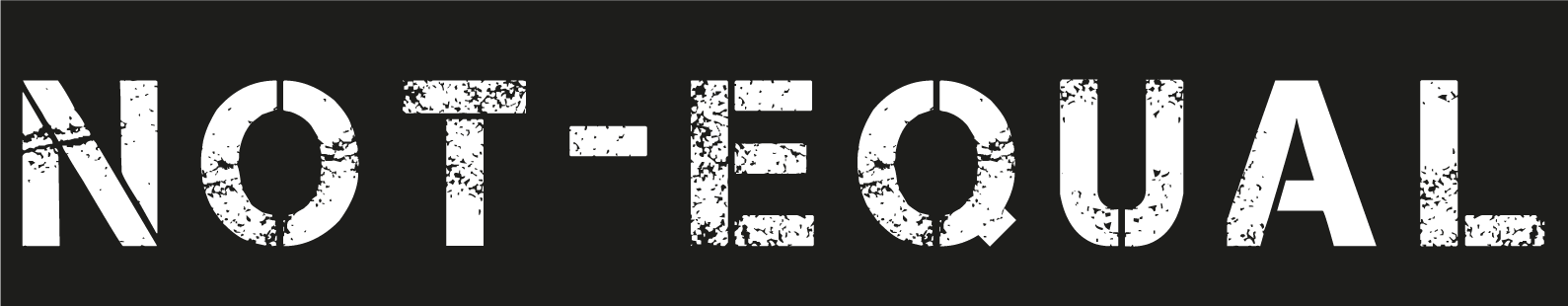 EPSRC Network+: Social Justice through the Digital EconomyPilot Projects: Application FormWe are seeking funding proposals from shortlisted candidates for Not Equal’s first call for pilot projects. For full guidance please see details of the call on the Not Equal website.Pilot research projects can be between 6-8 months in length. We expect to fund up to 12 pilot research projects of up to £40k (80%FEC) for this first funding call.Please submit this form before the deadline of 5pm, 30th April 2019 to notequal@ncl.ac.uk.Applicants will be advised on the outcome of their proposal by the 30th May 2019. Further Information If you have any further questions regarding this call for proposals, please contact notequal@ncl.ac.uk or Kate Kelly (Not Equal Project Manager) on 0191 2088268.General InformationLead Applicant (PI): Email address: Job Title:Department:Organisation:Co-Investigators (names and organisations):Supporting Partner(s):Project Title:Project Tagline: EoI Reference Number:1. SummaryPlease provide a summary of your proposed research project (<300 words). 2. How does your proposal align with the themes and objectives of Not EQual?Please describe how your proposal helps understand, explore or develop practical responses to social justice issues within the digital economy; and how does your proposal enhance a cross-disciplinary way of working. Please also indicate which of the Not Equal challenge areas your proposal focuses on e.g. Algorithmic Social Justice, Digital Security for All and Fairer Futures for Business and Workforce (<500 words). 3. Case for SupportPlease describe your proposed projects, including its aims and objectives. This will include the design and method of your project, context, background literature and data to be collected. Please also indicate why is this research important and for whom (<1000 words).4. Novelty of proposalPlease explain the novelty of the proposed research project (<150 words). 5. Non-Academic PartnersPlease explain how your non-academic partners will engage with the project e.g. in-kind time, use of facilities, etc. (<150 words)6. Deliverables and social impactExplain the outcomes and deliverables of your project as well as the expected social impact. Please ensure this answer is suitable for a lay audience (<300 words).7. Work PlanPlease outline the work-plan for your proposed research/activity (<200 words).8. How will you communicate the findings of your research to the public?Please outline your dissemination plans e.g. events, networking with local support groups, creating vlogs, writing blogs, etc. (<200 words).9. Existing fundingWill any existing funding be used on this project (e.g. PhD funding)? If so, please provide information on these and how they will be used on the project. 10. Track record of applicantsPlease indicate any previous relevant experience, qualifications and publications of the lead applicant and team (<200 words).11. Budget BreakdownPlease provide a detailed budget breakdown and justification for your budget - for example: salary grade, point, duration and %FTE: specified journeys or conferences; identified items and quantities of consumables (<300 words)11. Total project costPlease list in GBP under the headings - Overall cost, Staff, Travel and Other 